Fellowship of the King:  Philippians 2:12-18Thinking back on this week’s sermon, was there anything you heard for the first time or that caught your attention, challenged, or confused you? Pick three verbs from this passage and summarize their action and importance in your own words.Is it possible to be saved but not to “work out your salvation” (vs. 12)?  Why or why not?Our culture tends to view obedience in a negative context. How does biblical obedience turn that way of thinking on its head?Looking at verse 15, can any of us be accurately described as “blameless and innocent”?  Why or why not?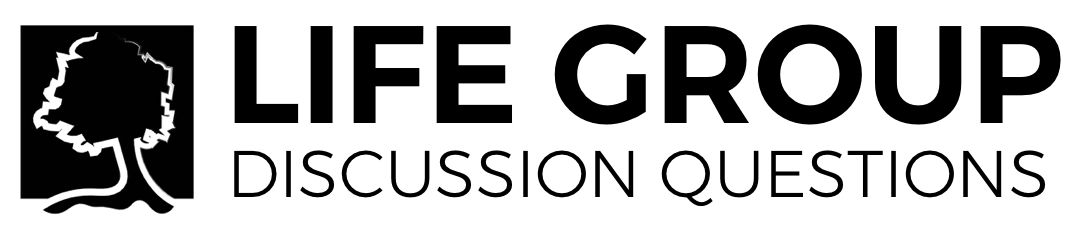 Verse 15 says that we “appear as lights” in our fallen world. Is this a statement of fact or a command, and how is that important?Paul describes his sacrifice in service as a joy. How can we put off our own selfishness and grow in self-sacrifice with a genuinely joyful heart?As seen in Paul’s life in verse 17, we all pour our lives out in service to something.  What are some of the things you find yourself pouring into the most, and how much do they align with biblical priorities?